Schulzentrum Stetten a.k.M.  Albstr. 5 72510 Stetten a.k.M.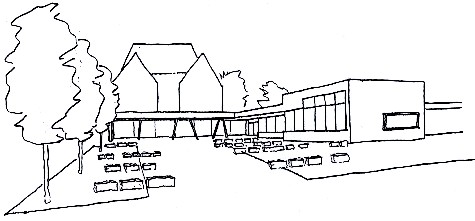 Schulzentrum Stetten am kalten MarktGemeinschaftsschule21. Juli 2022Liebe Eltern der zukünftigen Klasse 3a,im dritten Schuljahr benötigen die Kinder folgende Materialien:Mäppchen / „Schlampermäppchen“ mit:Füller mit blauen PatronenTintenkillerRadierstift (mit blauer Tinte)BleistiftHolzfarben (rot, blau, grün, gelb, orange)RadiergummiSpitzerKlebestiftSchereTextmarker gelbGeodreieckHausaufgaben / Kommunikation:PostmappeHausaufgabenheft DIN A 5Hefte und Schnellhefter  (alle Hefte bitte mit Umschlag)Deutsch	1 Schreibheft	DIN A 5  Lineatur 3	roter Umschlag2 Schreibhefte	DIN A4   Lineatur 3	roter Umschlag 1 roter SchnellhefterMathe	1 Rechenheft	DIN A5   kariert	blauer Umschlag2 Rechenhefte	DIN A4  kariert mit Rand (Nr. 26)   blauer Umschlag 1 blauer SchnellhefterSachunterricht	1 Schreibheft DIN A5	Lineatur 3	grüner Umschlag1 grüner SchnellhefterEnglisch	1 Schreibheft	DIN A5   Lineatur 3	gelber Umschlag1 gelber SchnellhefterReligion	1 Blankoheft	DIN A4   (Nr. 20)	lila Umschlag1 lila SchnellhefterMusik	1 weißer Schnellhefter1 x Collegeblock DIN A 4  liniert1 x Collegeblock  DIN A4  kariertKunst:1 x Zeichenblock DIN A 31 x Sammelmappe DIN A 3Wasserfarben (12 Farben guter Qualität, z.B. PELIKAN)mind. 3 Borstenpinsel (Größe 6, 10, 12)mind. 3 Haarpinsel (Größe 2, 4, 6)Wachsmalstifte (ca. 8 Farben guter Qualität, z.B. STOCKMAR)MalkittelLappenSchuhschachtel für alle Kunst-MaterialienAußerdem:HausschuheTurnbeutel (T-Shirt, Hose, Turnschuhe)Schwimmtasche (Badehose / Badeanzug, Duschgel, Handtuch)Beschriften Sie bitte ALLES mit dem Namen Ihres Kindes!Mit freundlichen GrüßenFranziska Ritter2